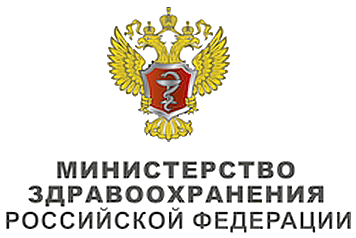 Ключевые словаСписок сокращенийТермины и определения1. Краткая информация2. Диагностика3. Лечение4. Реабилитация5. Профилактика6. Дополнительная информация, влияющая на течение и исход заболеванияКритерии оценки качества медицинской помощиСписок литературыПриложение А1. Состав рабочей группыПриложение А2. Методология разработки клинических рекомендацийПриложение А3. Связанные документыПриложение Б. Алгоритмы ведения пациентаПриложение В. Информация для пациентовПриложение Г.Клинические рекомендацииХронический гнойный средний отитМКБ 10:  Н66.1/Н66.2 Возрастная категория: взрослые, детиID: КР320Год утверждения:  2016 (пересмотр каждые 3 года) Профессиональные ассоциации:Национальная медицинская ассоциация оториноларингологов Научным советом Министерства Здравоохранения Российской Федерации __ __________201_ г. 